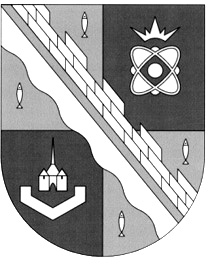                            администрация МУНИЦИПАЛЬНОГО ОБРАЗОВАНИЯ                                             СОСНОВОБОРСКИЙ ГОРОДСКОЙ ОКРУГ  ЛЕНИНГРАДСКОЙ ОБЛАСТИ                             постановление                                                        от 24/06/2021 № 1263О внесении изменений в порядок разработки, реализации и оценки эффективности муниципальных программСосновоборского городского округаВ соответствии с Бюджетным кодексом Российской Федерации, федеральным законом от 28.06.2014 № 172-ФЗ «О стратегическом планировании в Российской Федерации», решением совета депутатов Сосновоборского городского округа                             от 28.10.2015 № 154 «Об утверждении Положения о стратегическом планировании в муниципальном образовании Сосновоборский городской округ Ленинградской области», администрация Сосновоборского городского округа постановляет:1. Внести прилагаемые изменения в Порядок разработки, реализации и оценки эффективности муниципальных программ Сосновоборского городского округа, утвержденный постановлением администрации Сосновоборского городского округа от 13.03.2019 № 546 «О Порядке разработки, реализации и оценки эффективности муниципальных программ Сосновоборского городского округа» (далее – Порядок).2. Постановление администрации Сосновоборского городского округа от 06.11.2019 № 4107 «О внесении изменений в Порядок разработки, реализации и оценки эффективности муниципальных программ Сосновоборского городского округа» считать утратившим силу.3. Руководителям отраслевых (функциональных) органов администрации Сосновоборского городского округа – ответственным исполнителям муниципальных программ внести соответствующие изменения в муниципальные программы при очередной плановой корректировке муниципальных программ.4. Отделу по связям с общественностью (пресс-центр) Комитета по общественной безопасности и информации (Бастина Е.А.) разместить настоящее постановление на официальном сайте Сосновоборского городского округа.5. Настоящее постановление вступает в силу со дня подписания.6. Контроль исполнения настоящего постановления оставляю за собой.Первый заместитель главы администрации Сосновоборского городского округа		                                                      С.Г. ЛютиковУдовик Г.В.тел. 62835, ЯЕПРИЛОЖЕНИЕк постановлению администрацииСосновоборского городского округаот 24/06/2021 № 1263Изменения, вносимые в Порядокразработки, реализации и оценки эффективностимуниципальных программ Сосновоборского городского округа1. Пункт 2.2 Порядка изложить в следующей редакции:«2.2. Муниципальная программа включает следующие обязательные разделы:2.2.1. Титульный лист с указанием наименования муниципальной программы, реквизитов постановлений администрации округа, которыми утверждена муниципальная программа и внесены изменения в программу.2.2.2. Паспорт муниципальной программы по форме Приложения 1 к настоящему Порядку.2.2.3. Оглавление, включающее перечень всех разделов и приложений к программе.2.2.4. Краткую характеристику состояния и основные проблемы соответствующей сферы социально-экономического развития округа, которые предполагается решать в рамках муниципальной программы. Помимо качественных оценок и выводов должны быть представлены значения наиболее важных количественных показателей, характеризующих данную сферу развития округа. Количественные показатели могут приводиться как в тексте, так и в табличной форме.2.2.5. Цели муниципальной программы. Приводятся формулировки целей программы. Под целью понимается состояние экономики, социальной сферы, другой области развития округа, которое определяется в качестве ориентира деятельности и характеризуется количественными и(или) качественными показателями.2.2.6. Задачи муниципальной программы. Приводятся формулировки задач программы. Под задачей понимается комплекс взаимоувязанных мероприятий, которые должны быть проведены в определенный период времени и реализация которых обеспечивает достижение целей программы.2.2.7. Целевые показатели, характеризующие ожидаемые результаты реализации программы, их взаимосвязь с целями и задачами по форме приложения 2 к настоящему порядку. При этом с каждой целью должна быть связана не менее чем одна задача, а с каждой задачей связан не менее чем один целевой показатель.2.2.8. Сроки реализации муниципальной программы. Указываются годы реализации программы, а также их разбивка на этапы, если этапы предусмотрены. Если разбивка на этапы не предусмотрена, то приводятся только годы реализации программы и указывается, что программа реализуется в один этап.2.2.9. План финансирования по годам реализации муниципальной программы в разрезе подпрограмм, основных мероприятий и источников финансирования по форме Приложения 3 к настоящему Порядку.Основное мероприятие муниципальной программы (подпрограммы) может представлять собой как отдельное мероприятие, так и комплекс мероприятий.В графе «Ответственный за реализацию» указывается отраслевой (функциональный) орган администрации из числа участников муниципальной программы.2.2.10. Значения целевых показателей по годам реализации программы и подпрограмм по форме Приложения 4 к настоящему Порядку. При этом целевые показатели подпрограмм не должны дублировать целевые показатели программы.2.2.11. Характеристику каждой подпрограммы, включающую:1) паспорт подпрограммы по форме Приложения 1 к настоящему Порядку;2) характеристику текущего состояния и основные проблемы соответствующей сферы социально-экономического развития округа, которые предполагается решать в рамках подпрограммы;3) цели и задачи подпрограммы; для обеспечения взаимоувязанности в качестве целей подпрограммы рекомендуется брать соответствующие задачи муниципальной программы, а задачи подпрограммы формулировать в соответствии с наименованиями основных мероприятий;4) сроки и этапы реализации подпрограммы.2.2.12. Характеристику каждой ведомственной целевой программы, включенной в муниципальную программу.Ведомственные целевые программы включаются в состав муниципальной программы (подпрограммы) в качестве основного мероприятия, представляющего собой комплекс мероприятий.Разработка и реализация ведомственных целевых программ, включенных в муниципальную программу, осуществляется в порядке, установленном администрацией для ведомственных целевых программ.»2. Пункт 5.5 Порядка изложить в следующей редакции:«5.5. Реализация муниципальной программы осуществляется в соответствии с планом реализации муниципальной программы на очередной год, который ежегодно до конца текущего года готовит ответственный исполнитель совместно с соисполнителями по форме Приложения 5 к настоящему Порядку с расшифровкой объемов финансирования всех мероприятий, входящих в состав основных мероприятий и ведомственных целевых программ. План реализации при необходимости может быть дополнен данными о сроках выполнения мероприятий, ожидаемых результатах и другой информацией по усмотрению ответственного исполнителя и куратора программы.»3. Приложения 1 - 7 к Порядку изложить в следующей редакции:«Приложение 1к ПорядкуПАСПОРТмуниципальной программы Сосновоборского городского округаПОДПРОГРАММА__________________________________________________(наименование подпрограммы)ПАСПОРТ подпрограммыПриложение 2к ПорядкуВЗАИМОСВЯЗЬцелей, задач и целевых показателей муниципальной программыПриложение 3к ПорядкуПлан финансирования и основные мероприятия муниципальной программы_________________________________________________________(наименование программы)	Примечание: 	1. Если не предусматривается какой-либо источник финансирования, соответствующие строки можно убрать.	2. Если предусматривается финансирование только из одного источника, можно оставить только одну эту строку, без строки ИТОГО.Приложение № 4 к  ПорядкуЗначения целевых показателей муниципальной программы_________________________________________________________(наименование программы)* - Графа «ИТОГО» заполняется по показателям, которые можно суммироватьПриложение 5к ПорядкуПлан реализации на 20__ годмуниципальной программы_________________________________________________________(наименование программы)Примечание: 	1. Если не предусматривается какой-либо источник финансирования, например, за счет федерального или областного бюджета, соответствующие столбцы можно убрать.	2. Если предусматривается финансирование только из одного источника, можно оставить только один этот столбец, без столбца ИТОГО.Приложение 6к ПорядкуОТЧЕТо реализации муниципальной программы_________________________________________________________(наименование программы)За 20__ годПричины отклонения фактического объема финансирования от плана:(Указываются в случае выполнения плана финансирования программы менее чем на 100 %)Основные результатыреализации муниципальной программыПодпрограмма 1 (наименование)Указываются основные результаты реализации подпрограммы за отчетный год.Подпрограмма 2 (наименование)Указываются основные результаты реализации подпрограммы за отчетный год.и т. д.Ответственный исполнитель муниципальной программы (должность)					Фамилия, инициалыСОГЛАСОВАНОЗаместитель главы администрации (должность) –куратор муниципальной программы					Фамилия, инициалыПриложение 7к ПорядкуОТЧЕТоб эффективности муниципальной программы_________________________________________________________(наименование программы)за 20__ год	Выполнение целевых показателей подпрограммПредложения по корректировке муниципальной программы (при необходимости): Ответственный исполнитель муниципальной программы (должность)					Фамилия, инициалыСОГЛАСОВАНОЗаместитель главы администрации (должность) –куратор муниципальной программы					Фамилия, инициалы»Полное наименование  муниципальной программыКуратор муниципальной программыОтветственный исполнитель  муниципальной программыСоисполнители муниципальной  программы  Участники муниципальной  программы  Подпрограммы муниципальной  программы  Цели муниципальной программы  Задачи муниципальной программыСроки и этапы реализации  муниципальной программы  Объемы бюджетных ассигнований  муниципальной программы  Целевые показатели муниципальной программы  Полное наименование подпрограммыОтветственный исполнитель подпрограммы – соисполнитель муниципальной программыУчастники подпрограммы  Цели подпрограммы  Задачи подпрограммыСроки и этапы реализации подпрограммы  Объемы бюджетных ассигнований подпрограммы  Целевые показатели подпрограммы  ЦелиЗадачиЦелевые показатели1. Наименование цели1. Наименование задачи1. Наименование целевого показателя1. Наименование цели1. Наименование задачи2. Наименование целевого показателя1. Наименование цели2. Наименование задачи3. Наименование целевого показателя1. Наименование цели2. Наименование задачи4. Наименование целевого показателя2. Наименование цели3. Наименование задачи5. Наименование целевого показателя№ п/пНаименование подпрограмм, основных мероприятий, ведомственных целевых программОтветственный за реализациюГоды реализацииПлан финансирования по годам реализации, тыс. руб.План финансирования по годам реализации, тыс. руб.План финансирования по годам реализации, тыс. руб.План финансирования по годам реализации, тыс. руб.План финансирования по годам реализации, тыс. руб.План финансирования по годам реализации, тыс. руб.№ п/пНаименование подпрограмм, основных мероприятий, ведомственных целевых программОтветственный за реализациюГоды реализацииИсточникфинансирования20__20__...20__ИТОГО12345678910АВСЕГО по муниципальной программеФедеральный бюджетАВСЕГО по муниципальной программеОбластной бюджетАВСЕГО по муниципальной программеМестный бюджетАВСЕГО по муниципальной программеПрочие источникиАВСЕГО по муниципальной программеИТОГО1Подпрограмма 1 (наименование)Федеральный бюджет1Подпрограмма 1 (наименование)Областной бюджет1Подпрограмма 1 (наименование)Местный бюджет1Подпрограмма 1 (наименование)Прочие источники1Подпрограмма 1 (наименование)ИТОГО1.1Основное мероприятие 1 (наименование)Федеральный бюджет1.1Основное мероприятие 1 (наименование)Областной бюджет1.1Основное мероприятие 1 (наименование)Местный бюджет1.1Основное мероприятие 1 (наименование)Прочие источники1.1Основное мероприятие 1 (наименование)ИТОГО1.2Основное мероприятие 2 (наименование)Федеральный бюджет1.2Основное мероприятие 2 (наименование)Областной бюджет1.2Основное мероприятие 2 (наименование)Местный бюджет1.2Основное мероприятие 2 (наименование)Прочие источники1.2Основное мероприятие 2 (наименование)ИТОГО2Подпрограмма 2 (наименование)Федеральный бюджет2Подпрограмма 2 (наименование)Областной бюджет2Подпрограмма 2 (наименование)Местный бюджет2Подпрограмма 2 (наименование)Прочие источники2Подпрограмма 2 (наименование)ИТОГО2.1Основное мероприятие 1 (наименование)Федеральный бюджет2.1Основное мероприятие 1 (наименование)Областной бюджет2.1Основное мероприятие 1 (наименование)Местный бюджет2.1Основное мероприятие 1 (наименование)Прочие источники2.1Основное мероприятие 1 (наименование)ИТОГО2.2Основное мероприятие 2 (наименование)Федеральный бюджет2.2Основное мероприятие 2 (наименование)Областной бюджет2.2Основное мероприятие 2 (наименование)Местный бюджет2.2Основное мероприятие 2 (наименование)Прочие источники2.2Основное мероприятие 2 (наименование)ИТОГО2.3Ведомственная целевая программа (наименование)Местный бюджети т. д.№ п/пНаименование целевых показателейЕдиница измеренияБазовый год 20__20__20__20__20__20__20__ИТОГО*Муниципальная программа1Наименование целевого показателя2Наименование целевого показателя3Наименование целевого показателя…Подпрограмма 1 (наименование)1.1Наименование целевого показателя1.2Наименование целевого показателяПодпрограмма 2 (наименование)2.1Наименование целевого показателяи т. д.№ п/пНаименование подпрограмм, основных мероприятий, ведомственных целевых программ и мероприятийОтветственный за реализациюПлан финансирования на 20__ год, тыс. руб.План финансирования на 20__ год, тыс. руб.План финансирования на 20__ год, тыс. руб.План финансирования на 20__ год, тыс. руб.План финансирования на 20__ год, тыс. руб.№ п/пНаименование подпрограмм, основных мероприятий, ведомственных целевых программ и мероприятийОтветственный за реализациюФедеральный бюджетОбластной бюджетМестный бюджетПрочие источникиИТОГО12345678АВСЕГО по муниципальной программе1Подпрограмма 1 (наименование)1.1Основное мероприятие 1 (наименование)В том числе:1.1.1Мероприятие 1 (наименование)1.1.2Мероприятие 2 (наименование)1.1.3Мероприятие 3 (наименование)1.2Основное мероприятие 2 (наименование)В том числе:1.2.1Мероприятие 1 (наименование)1.2.2Мероприятие 2 (наименование)1.2.3Мероприятие 3 (наименование)2Подпрограмма 2 (наименование)2.1Основное мероприятие 1 (наименование)В том числе:2.1.1Мероприятие 1 (наименование)2.1.2Мероприятие 2 (наименование)2.1.3Мероприятие 3 (наименование)2.2Основное мероприятие 2 (наименование)В том числе:2.2.1Мероприятие 1 (наименование)2.2.2Мероприятие 2 (наименование)2.2.3Мероприятие 3 (наименование)2.3Ведомственная целевая программа  (наименование)В том числе:2.3.1Мероприятие 1 (наименование)2.3.2Мероприятие 2 (наименование)2.3.3Мероприятие 3 (наименование)и т. д.№ п/пНаименование подпрограмм, основных мероприятий, ведомственных целевых программОбъем бюджетного финансирования, тыс. руб.Объем бюджетного финансирования, тыс. руб.Объем бюджетного финансирования, тыс. руб.№ п/пНаименование подпрограмм, основных мероприятий, ведомственных целевых программПланФакт%12345АВСЕГО по муниципальной программе1Подпрограмма 1 (наименование)1.1Основное мероприятие 1 (наименование)1.2Основное мероприятие 2 (наименование)2Подпрограмма 2 (наименование)2.1Основное мероприятие 1 (наименование)2.2Основное мероприятие 2 (наименование)2.3Ведомственная целевая программа  (наименование)и т. д.№ п/пНаименование показателейЕд. измере-нияЗначения показателейЗначения показателейЗначения показателейПричины невыполнения/ Оценка№ п/пНаименование показателейЕд. измере-нияПланФакт%Причины невыполнения/ Оценка1234567Муниципальная программа1Целевые показатели1.1Целевой показатель (наименование)1.2Целевой показатель (наименование)2Средний процент выполнения целевых показателей программы%хх3Объем бюджетного финансирования программытыс. руб.4Средний процент выполнения целевых показателей подпрограмм%хх5Оценка эффективности программы – средний % по пунктам 2, 3, 4.%ххВысокая (средняя, низкая)1Подпрограмма 1 (наименование)1.1Целевой показатель (наименование)1.2Целевой показатель (наименование)1.3Целевой показатель (наименование)1.4Средний процент выполнения целевых показателей подпрограммы 1%хх2Подпрограмма 2 (наименование)2.1Целевой показатель (наименование)2.2Целевой показатель (наименование)2.3Целевой показатель (наименование)2.4Средний процент выполнения целевых показателей подпрограммы 2%ххи т. д.